Спортивная конкурсная программа по ПДД«Тише едешь, дальше будешь»Цель: формировать навыки безопасного поведения на улицеЗадачи: образовательные – расширить знания о ПДД, учить культуреповедения на дороге и улице;коррекционно-развивающие – развитие двигательных качеств:выносливости, ловкости, координации;развитие и коррекция внимания;воспитательные – воспитание культуры игрового общения,коллективизма, дисциплинированности.Оборудование: 1) синие и зеленые фишки для детей;2) разрезные картинки автобуса, машины, дорожных знаков;3) карточки с загадками для команд;4) листы картона прямоугольной формы по количествуучастников эстафет;5) машинки – игрушки;6) два руля;7) спортивный инвентарь: обручи, кегли, стойки;9) плакат «Тише едешь, дальше будешь»Ход занятия
Ведущий: Век наш темпы набираетИ недаром говорят,Что от края и до краяВсе спешат, спешат, спешат.В каждом городе большомПомнить правила движеньяВсе должны без исключенья,И поможет вам всегдаДобрая, весёлая, умная игра.- Добрый день, дорогие друзья! Сегодня в этом зале будет проходить веселая игра по ПДД «Тише едешь, дальше будешь».Приветствие командОборудование :эмблемы, спортивная одежда«Светофор»Команде «Дорожные знаки»Шлём пламенный привет,И от души желаем знать правильный ответ.Знать правила движения -большое достижение«Дорожные знаки»С вами мы сразимся,Но просто на сдадимся,Будем правила движеньяВыполнять без возраженья.1 конкурс « Извилистая дорога»Участник каждой команды, держа руль в руках, передвигается между ориентирами (кеглями). Возвращается и передает руль следующему участнику.2 конкурс « Остановка общественного транспорта»Капитан каждой команды – «водитель». Надевает на себя обруч, бежит до финиша, возвращается к команде. К нему присоединяется второй участник(пассажир). Добегают до финиша, «пассажир» отцепляется, а «водитель»бежит за следующим. Так он перевозит всех участников команды.В конце вся команда берется друг за друга (водитель впереди) и возвращается на исходное место.3 конкурс « Собери картинку»Каждой команде даются разрезные картинки: дорожный знак и картинка транспорта. Какая команда быстрее соберет и назовет, что обозначает дорожный знак.4 конкурс «Зебра»Всем участникам, кроме последнего, раздается по полоске белого картона.Первый кладет полоску и встает на нее, возвращается, встает в конец команды. Следующий участник наступает на первую полоску, и кладет свою ступеньку. Возвращается обратно. Все участники по одному выкладывают полоски – «зебру». Последний участник шагает по всем полоскам, возвращаясь, собирает их.
5 АвтомультиВопросы из мультфильмов и сказок, в которых упоминаются транспортные средства.Любимый двухколёсный вид транспорта кота Леопольда?                                                                 (Велосипед)Чем смазывал свой моторчик Карлсон, который живёт на крыше?                                                                 (Вареньем)Во что превратила добрая фея тыкву для Золушки?                                                                   (В карету)На чём летал старик Хоттабыч? (На ковре – самолёте)Личный транспорт Бабы – Яги? (Ступа)На чём катался Кай?                     (На санках)6. Конкурс «ЗАЖГИ СВЕТОФОР»Капитаны получают 3 воздушных шара (можно мячи) красного, желтого, зеленого цвета и по сигналу перебрасывают по одному над головой дальше до последнего игрока. Когда шар дойдет до последнего игрока, тот поднимает его вверх – зажжен первый красный сигнал. Капитан может передавать следующий шар. Выиграет та команда, которое быстрее зажжет все три сигнала.Ведущий: Подведение итогов. Перед тем, как с вами попрощаться,
Я хочу вам пожелать
Здоровья крепкого
Почаще улыбаться
И соблюдайте ПДД
И не будет ДТП!И последний вопрос всем: О чём мы не должны забывать?ВМЕСТЕ:О правилах дорожного движения!
Зеленого света вам ребята!
До свидания! До новых встреч!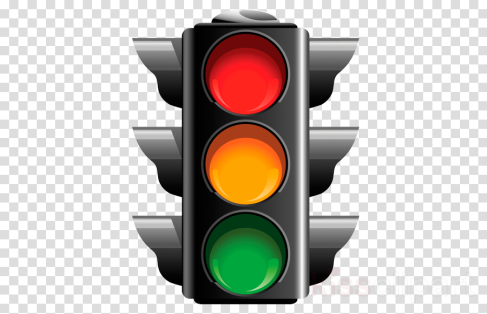 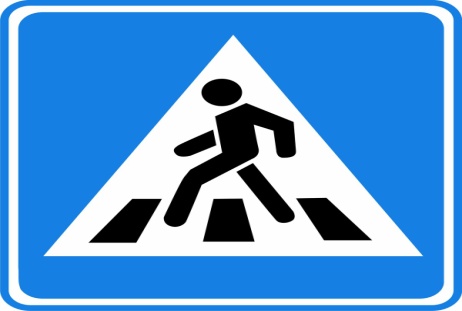 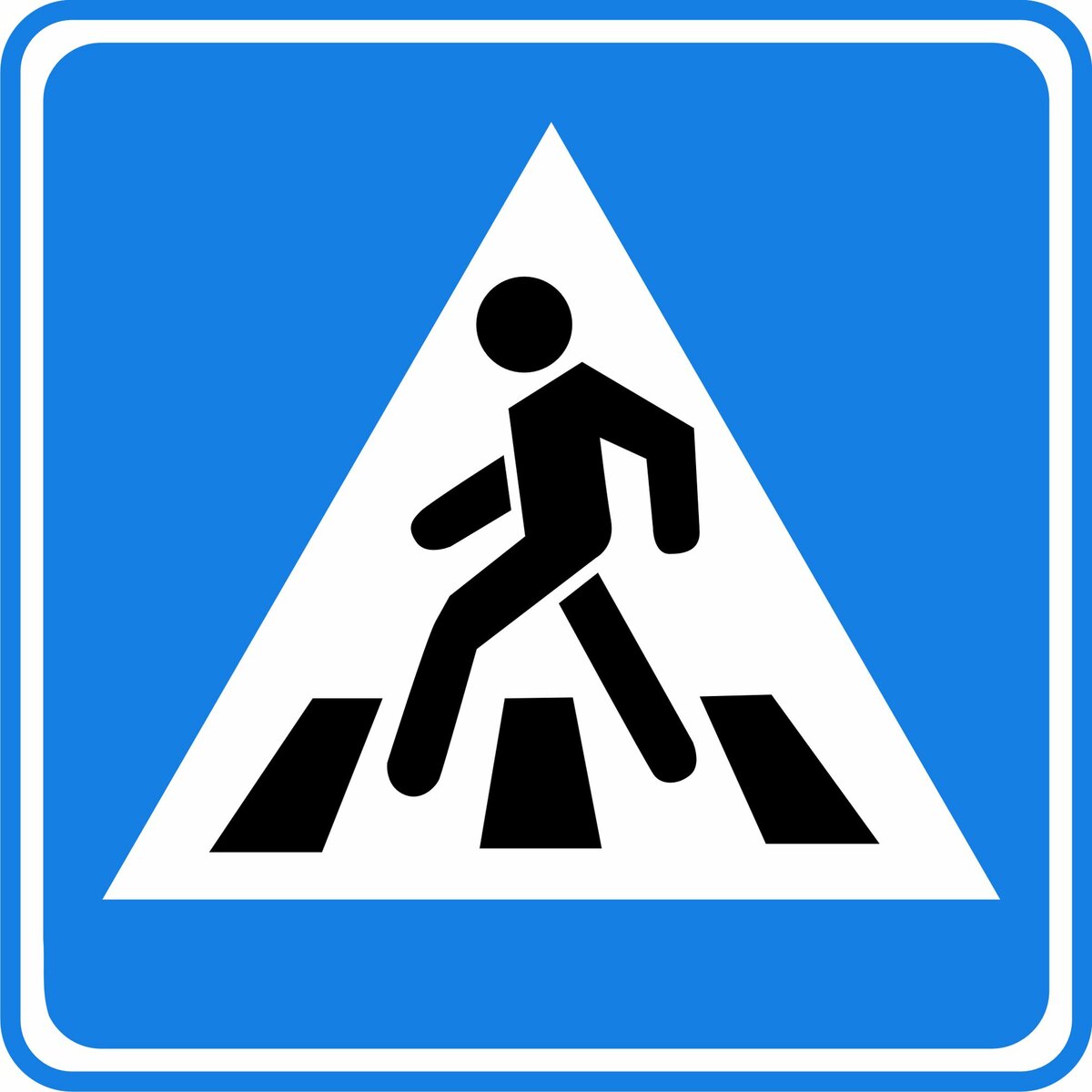 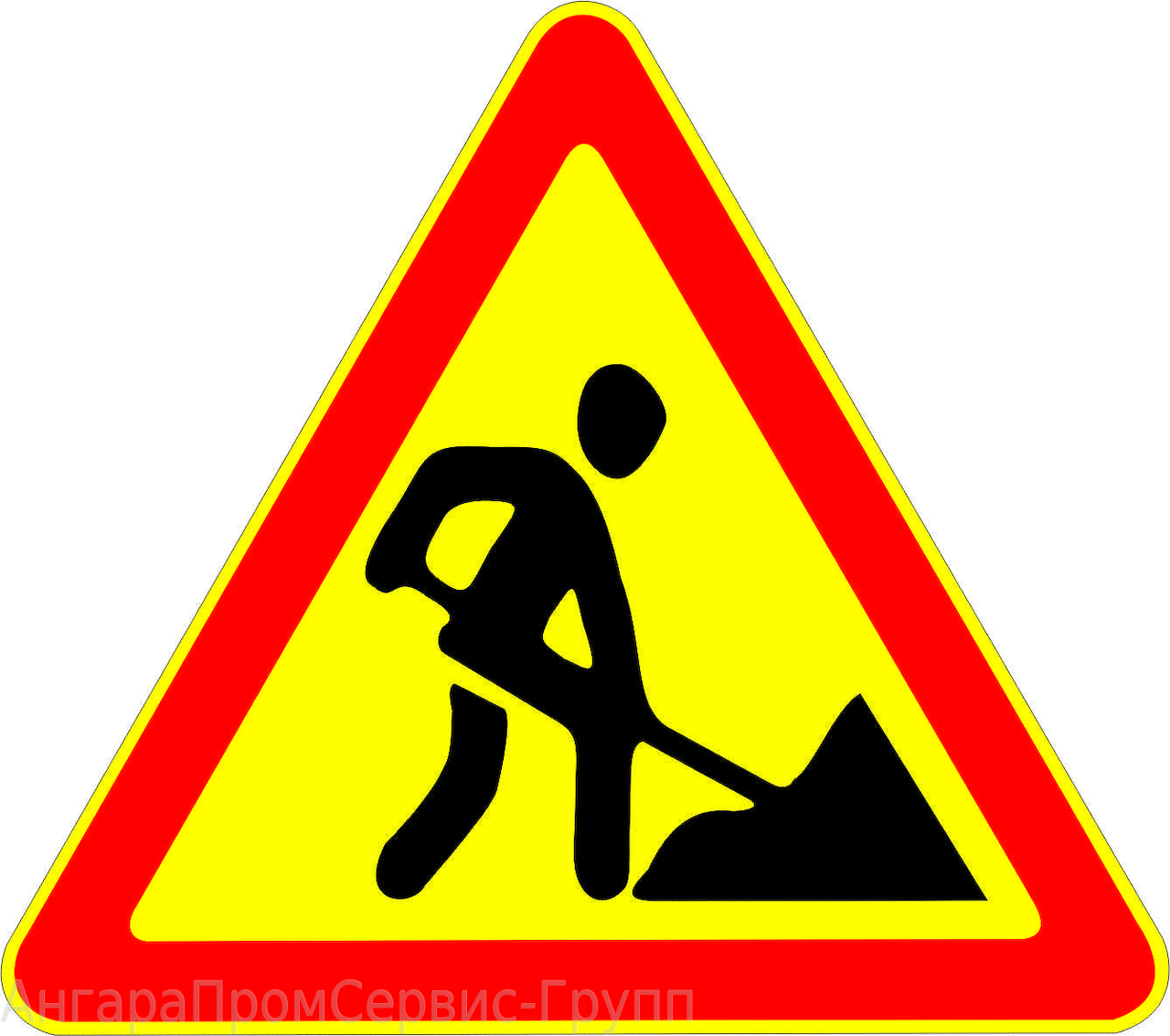 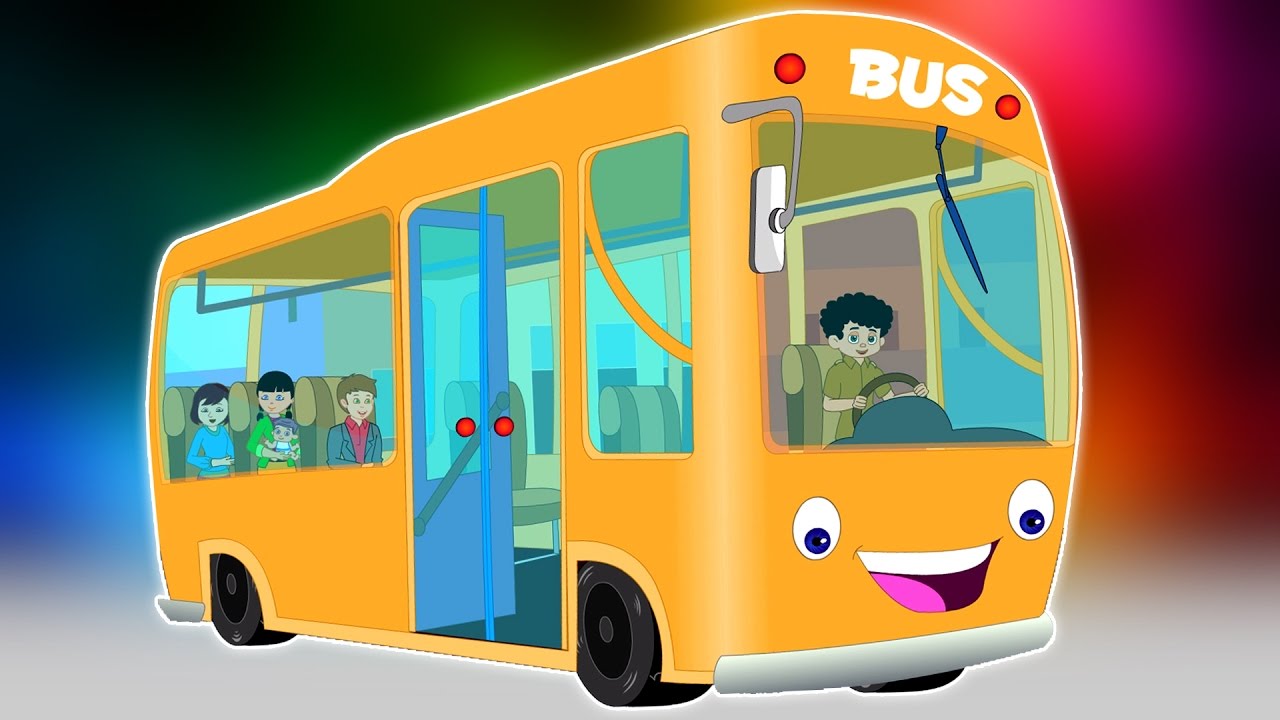 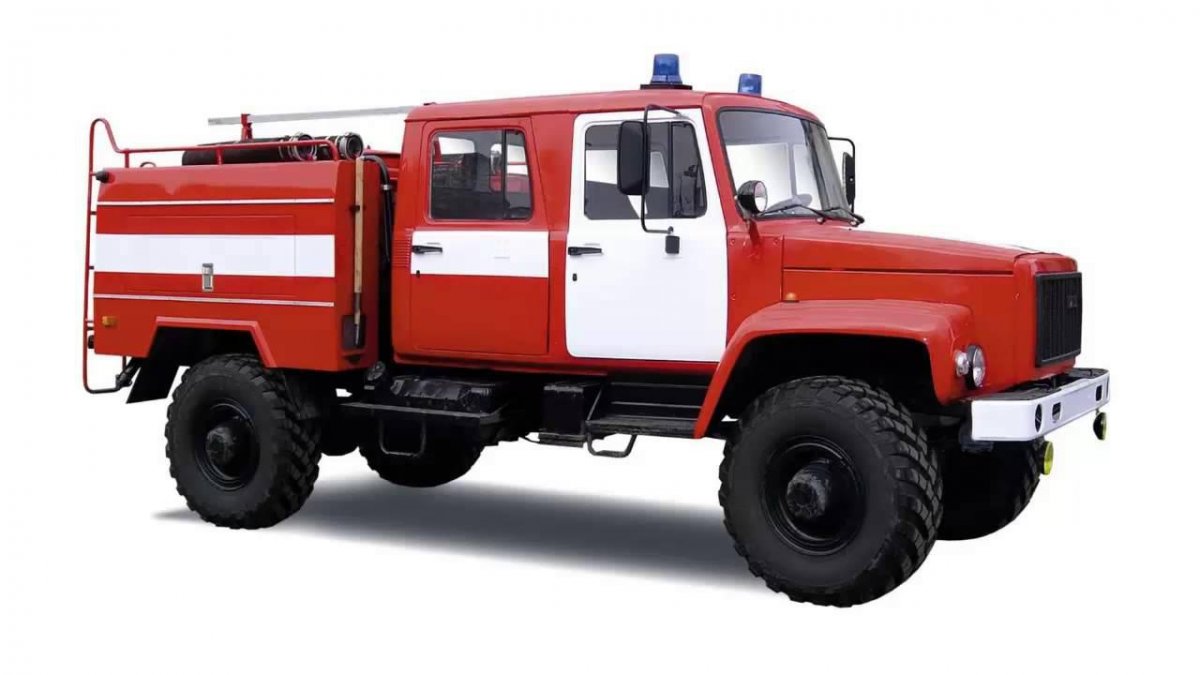 